Obrir el meu email:1.- busca el teu nom a la llista.4tA4tB2.-Clica a 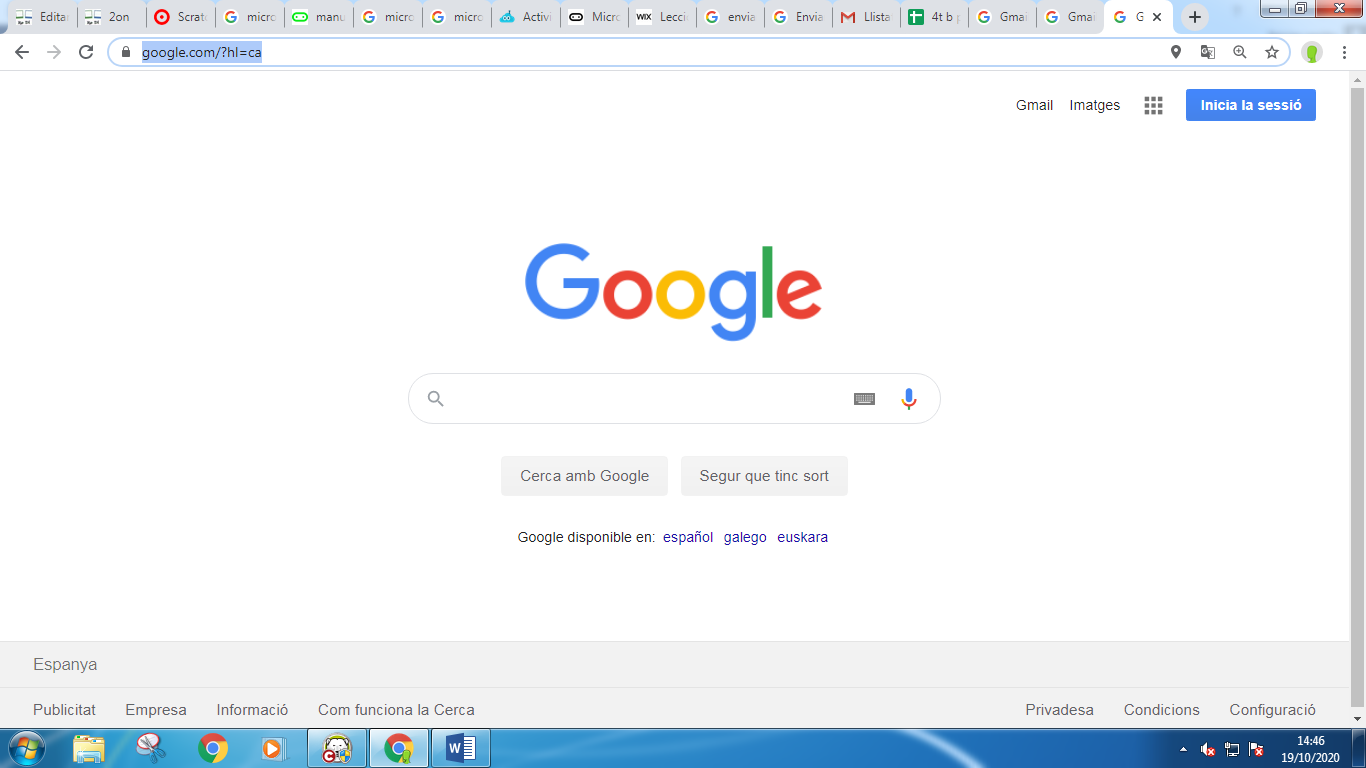 https://www.google.com/?hl=ca3.- Escriu el teu email i contrasenya.4.- envía un email a algún amic  o  amiga.First Name [Required]Last Name [Required]Email Address [Required]AnaHeredia Mendozaanaheredia11@ie-gornal.catBryan StevenGarcía Tejadabryangarcia11@ie-gornal.catFatoumataJagana Kamarafatoumatajagana11@ie-gornal.catNayaraJiménez Fernándeznayarajimenez11@ie-gornal.catNicolBeriguete Encarnaciónnicolberiguete11@ie-gornal.catSaraMorte Mortesaramorte11@ie-gornal.catAarónCarmona Irastorzaaaroncarmona11@ie-gornal.catAntonioMorte Herediaantoniomorte11@ie-gornal.catBiankaCalderón Moretabiankacalderon11@ie-gornal.catDanyalSohail Bajwadanyalsohail11@ie-gornal.catLindsay SoatHernández Herreralindsayhernandez10@ie-gornal.catNahomi JazminLoza Quisbertnahomiloza11@ie-gornal.catNoemíRamírez Amadornoemiramirez11@ie-gornal.catFirst Name [Required]Last Name [Required]Email Address [Required]AlbaLuque Morenoalbaluque11@ie-gornal.catAmparoCano Jiménezamparocano11@ie-gornal.catAna IsabelTorres Zambranoanatorres11@ie-gornal.catArnauEsmeraldasarnauesmeraldas11@ie-gornal.catDainer AbrahamEchandia Briceñodainerechandia11@ie-gornal.catEmanuelPessoa Dos Santosemanuelpessoa11@ie-gornal.catMontse IsabelHernando Jordánmontsehernando11@ie-gornal.catSaraKaramsarakaram11@ie-gornal.catAinhoaVillarroel Gonzálezainhoavillarroel11@ie-gornal.catFrancesca Ch.Espinoza Bahamondesfrancescaespinoza11@ie-gornal.catJeanetteFilip Manjarraezjeanettefilip11@ie-gornal.catJuanaMorte Floresjuanamorte11@ie-gornal.cat